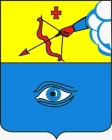 ПОСТАНОВЛЕНИЕ___25.11.2019_____                                                                             № ___24/16___ г. ГлазовО внесении сведений об организации  ярмарки в Перечень мест организации ярмарок на 2020 годНа основании уведомления индивидуального предпринимателя Дерюгиной Алены Александровны от 13.11.2019 года,  руководствуясь Федеральным законом от 06.10.2003 № 131-ФЗ «Об общих принципах организации местного самоуправления в Российской Федерации», Федеральным законом от 28.12.2009 № 381-ФЗ «Об основах государственного регулирования торговой деятельности в Российской Федерации», постановлением Правительства Удмуртской Республики от 04.03.2013 № 90 «Об утверждении порядка организации ярмарок  и продажи товаров (выполнения работ, оказания услуг) на них на территории Удмуртской Республики», постановлением   Администрации города Глазова от 23.08.2017 № 20/34 «Об утверждении Административного регламента по предоставлению муниципальной услуги «Приём и рассмотрение уведомлений об организации и проведении ярмарки», Уставом муниципального образования «Город Глазов», П О С Т А Н О В Л Я Ю: 1. Внести сведения об организации  ярмарки в Перечень мест организации ярмарок на 2020 год, организатор ярмарки - индивидуальный предприниматель Дерюгина Алена Александровна, тип ярмарки- универсальная, период  проведения- с 03.01.2020 года по 31.12.2020 года, режим  работы – с 07.00 часов до 19.00 часов;   место проведения - Удмуртская Республика, город Глазов, улица Ленина, 21.2. Организатору ярмарки, индивидуальному предпринимателю Дерюгиной Алене Александровне,  обеспечить работу ярмарки в соответствии с Порядком организации ярмарок и продажи товаров (выполнения работ, оказания услуг) на них на территории Удмуртской Республики, утвержденным постановлением Правительства Удмуртской Республики  от 04.03.2013 N 90.3.  Настоящее постановление подлежит официальному опубликованию.4. Контроль   за   исполнением   постановления   оставляю за собой.Администрация муниципального образования «Город Глазов» (Администрация города Глазова) «Глазкар» муниципал кылдытэтлэн Администрациез(Глазкарлэн Администрациез)Глава города ГлазоваС.Н. Коновалов